五年级语文阅读理解练习题阅读短文，回答问题。
锁匠选徒弟
老锁匠一生修锁无数，技艺高超，收费合理，深受人们的敬重。老锁匠老了，为了不让他的技艺失传，他挑中了两个年轻人，准备将一身技艺传给他们。一段时间以后，两个年轻人都学会了不少本领。但两个人中只有一个能得到真传，老锁匠决定对他们进行一次考试。老锁匠准备了两个保险柜！让两个徒弟去打开，谁花的时间短谁就是胜利者。结果大徒弟只用了不到10分钟就打开了保险柜，而二徒弟却用了半个小时，众人都以为大徒弟必胜无疑。老锁匠问大徒弟：“保险柜里有什么？”大徒弟眼中放光：“师傅，里面有很多钱，全是百元大钞。”问二徒弟同样的问题，二徒弟支吾了半天说：“师傅，我没看见里面有什么，您只让我打开锁，我就打开了锁。”老锁匠十分高兴、郑重宣布二徒弟为他的正式接班人，大徒弟不服，众人不解，老锁匠微微一笑说：“不管干什么行业都要讲一个信字，尤其是我们这一行，要有更高的职业道德。我收徒弟是要把他培养成一个技艺高超的锁匠，他必须做到心中只有锁而无其他，对钱财视而不见。否则，心有私念，稍有贪心，登门入室或打开保险柜取钱易如反掌，最终只能害人害己。我们修锁的人，每个人心上都要有一把不能打开的锁。”
给下列句子中的画线词语选择正确的解释。①为了不让他的技艺失传，人们帮他物色徒弟。___物体的颜色。    B．按照一定的标准寻找和挑选。②大徒弟不服，众人不解。___分不开。    B．不解决。    C．不明白。打开锁后，老锁匠问两个徒弟时，他们各自的表现是：大徒弟________  ， 可见他________；二徒弟________， 可见他________。   在技术上谁更高一些？老锁匠选二徒弟接班的理由是什么？       你觉得老锁匠是个什么样的人？  读了短文后，你想对大徒弟说些什么？          五年级答案：
1.B；C眼中放光；是个贪财之人；说不出来；心中只有锁而无其他
3.大徒弟。他对钱财视而不见，坚守职业操守。 
4.老锁匠具有高尚的职业道德，能以德看人。 
5.修锁人不应心有私念，若稍有贪心，登门入室或打开保险柜取钱易如反掌，最终只能害人害己。修锁的人，每个人心上都要有一把不能打开的锁。
阅读短文，回答问题。不幸的地球这颗绝对美丽、闪烁着蔚蓝色光泽的球体，就是人类的家。然而不幸的是，我们生存的这个地球，这个家，却变得越来越肮脏，空气、海洋、森林，整个地球环境全面恶化，人们已称我们的地球为“不幸的地球”，人类“不幸的家”。地球的不幸在于它原有的占陆地三分之二的76亿公顷森林，到20世纪80年代已不足28亿公顷，并且还在以每年1800万公顷的速度从地球上消失！森林大面积被毁，自然就大大地降低了地球对空气的净化作用。目前全世界约有9亿以上的人生活在对健康十分有害的环境中。地球的不幸还在于全世界每年要产生3．3亿吨有害废物，排放200万吨铅、 7800吨砷、11000吨汞、5500吨镉到大气层中，严重污染了空气，以至于现在南极上空的臭氧空洞越来越大，温室效应也日益（      ）。地球的不幸更在于人们不仅污染了陆地。天空，还污染了海洋。每年人们要从船舶倾倒600万吨废物到大海，从船上扔下500万个塑料集装箱，漏油40万吨；目前地球上已有10％的监测河流受污染，70%的人使用不到安全的食用水，水源污染已成为人类健康的大敌。从森林被大面积砍伐，到水资源被污染，这一切人类都被追究为罪魁祸首，这就是地球的最大不幸——人满为患！生态学家、科学家们指出：地球最多只能养活80亿人口，而到本世纪末，世界人口将达到102亿，到2500年，地球上每一平方米土地上就有一个人！偏偏地球又只是茫茫宇宙中人类唯一适合生存的孤岛！我们的地球是那样的伟大而美丽，又是那样的微小和脆弱，请告诉地球上所有的人们，只有我们的地球是温暖的、有生命的，请好好地（      ）地球，珍惜地球！（本文有删减）1.选择恰当的词填入括号内。2.写出下列词语的反义词。温暖——（      ）脆弱——（      ）3.文中主要运用了哪些说明方法？请你简要说明其表达作用。            4.请你为“保护地球”写一则宣传语。                          五年级答案：1.加剧  保护2.寒冷  坚强3.列数字，作比较。作用：着重强调了人类对地球的危害程度之深，希望大家保护地球。4.略。阅读短文，回答问题。红树林（节选）那是一个风和日丽的初春，我在海南岛琼山碰到海上奇观。正是涨潮的时候，一片密密麻麻的红树林浸没在海水里，露出一顶顶青翠的树冠，浮荡在海浪之中。一会儿潮退了，红树带着海泥芳馨的枝条和婀娜的身躯出现在海滩上。啊，我的眼前变成了一片绚丽多姿的世界。海风吹来，绿浪翻滚，欢迎我这来自北国的远客。
　　我乘着小船，慢慢划进红树林深处。这简直是一个海上的世外桃源，一个神秘的植物天地。一株株红树纵横交错，褐红色的树干弯弯曲曲，盘根错节，形成一座座立体栅栏，支撑着硕大的树冠。树干，低的二三米，高的十来米，东扯西拉联织成一张绿色的网。树枝上盛开着红的、白的花朵，微风中逸出淡淡的幽香。这幽静而神奇的仙境使我陶醉了，我好像在梦中走进了龙宫的大花园。1.结合语境，说一说“世外桃源”的意思。2.画出文中的一个拟人句，说一说这样写的好处。3.第二自然段作者从      、      、和树枝三方面具体描写了      。体现出了其“       ”的这一特点。五年级答案：1.指与世隔绝的安乐美好的地方，红树林正是这种地方。2.啊，我的眼前变成了一片绚丽多姿的世界。海风吹来，绿浪翻滚，欢迎我这来自北国的远客。将红树写得有情感，充分表达出了作者对红树林的喜爱之情。3.树干  树冠  红树  神秘阅读短文，回答问题。生死攸关的烛光（节选）这时候，儿子雅克慢慢地站起来，“天真冷，我到柴房去搬些柴来生个火吧。”说着伸手端起烛台朝门口走去，房子顿时暗了下来。中尉快步赶上前，厉声喝道：“你不用灯就不行吗？”一手把烛台夺回。
　　孩子是懂事的，他知道，厄运即将到来了，但在斗争的最后阶段，自己必须在场。他从容地搬回一捆木柴，生了火，默默地坐待最后的时刻。
　　时间一分一秒地过去了。突然，小女儿杰奎琳娇声地对德国人说道：“司令官先生，天晚了，楼上黑，我可以拿一盏灯上楼睡觉吗？”少校瞧了瞧这位可爱的小姑娘，一把拉她到身边，用亲切的声音说：“当然可以。我家也有一个你这样年纪的小女儿。来，我给你讲讲我的路易莎好吗？”杰奎琳仰起小脸，高兴地说：“那太好了！不过……司令官先生，今晚我的头很痛，我想睡觉了，下次您再给我讲好吗？”“当然可以，小姑娘。”杰奎琳镇定地把烛台端起来，向几位军官道过晚安，上楼去了。正当她踏上最后一级阶梯时，蜡烛熄灭了。1.说一说文中“厄运”的含义。    2.文中画线的句子是对侵略者的描写，从这句话你可以看出侵略者怎样的本性？3.雅克和杰奎琳为了保护情报做了哪些努力，这体现出了他们怎样的品质，请你来说一说。        4.从这三个自然段可以看出，本文是按照什么顺序来写的？五年级答案：1.这里指他们被侵略者所欺压，他们的命运是不幸的。2.侵略者穷凶极恶的本性。3.雅克：用蜡烛照亮拿柴取暖  杰奎琳：把烛台拿走，并且上楼睡觉。表现了他们机智勇敢的品质。4.事情发展的顺序阅读短文，回答问题。（一）曲突①徙xǐ②薪xīn客有过③主人者，见其灶直突，傍有积薪④。客谓主人：“更为曲突，远徙其薪；不者，且有火患。”主人嘿（mò，同“默”）然不应。俄而⑤ ， 家果失火，邻里共救之，幸而得息。于是杀牛置酒，谢其邻人。【注】①曲突：使烟囱弯。②徙：迁移，移走。③过：拜访。④积薪：堆积的柴草。⑤俄而：不久。（二）有一个人到别人家里做客，看到主人家灶上的烟囱砌得很直，旁边还堆着许多柴草。客人劝告主人：“你要把那个烟囱改成弯曲的，把柴草移到远处，不然会失火的！”主人装作没有听见。过了几天，这家果然失火了，街坊邻居一起帮忙，终于把火扑灭了。于是，主人杀牛设宴，答谢街坊邻居，唯独没有邀请那位曾经提醒过他的客人。假如这个主人早听了那位客人的建议，他家的房子根本不会失火，也就不必破费请客了。（根据《汉书·霍光传》改写）1、读文段（一），结合注释，解释成语“曲突徙薪”的意思。   2、下列成语与“曲突徙薪”意思不同的一项是（    ）            A. 亡羊补牢                                  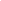 B. 防患未然                                  C. 未雨绸缪3、请在文段（一）中找出表示下列意思的句子，并画上横线。 （你）要把那个烟囱改成弯曲的，把柴草移到远处，不然的话，你家将有发生火灾的隐患。4、主人家“失火”的直接原因是________；火“幸而得息”的原因是________。（用文段（一）中的词句回答）    5、读文段（二）中画线的句子，我们从中悟出了什么道理？下列说法不正确的一项是（    ）A. 不要忘记感激给你忠告和帮助的人。
B. 事发后帮忙救火的人才是恩人，而事前发出警告的人就算不得恩人。
C. 事先采取措施，才能防止灾祸。
D. 要接受不听忠告的教训，勇于承认错误。五年级答案：1、把烟囱改建成弯的，把灶旁的柴草搬走。2、A
3、更为曲突，远徙其薪；不者，且有火患。
4、灶直突，傍有积薪；邻里共救之
5、B   